5   Progreso de Jesús en Galilea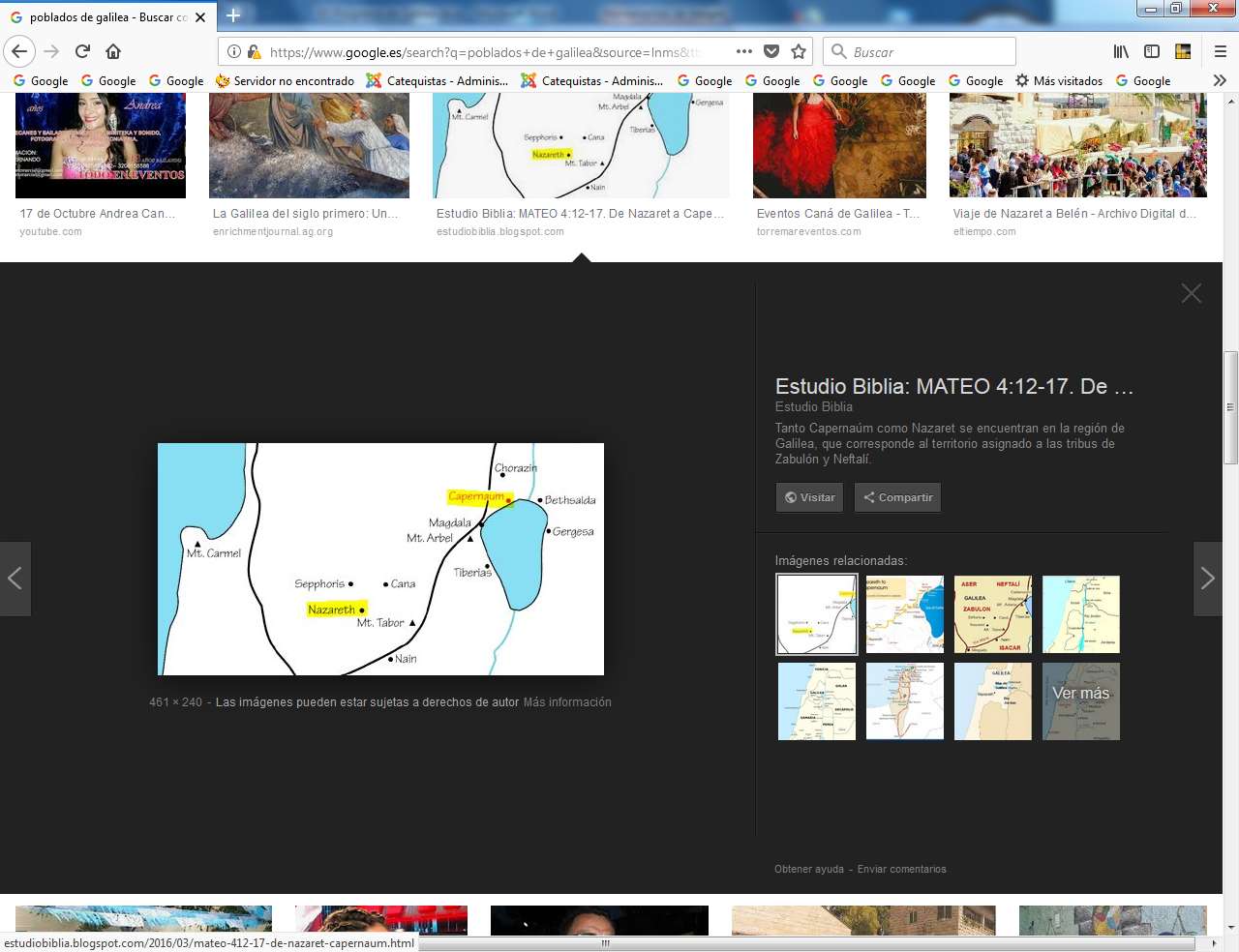 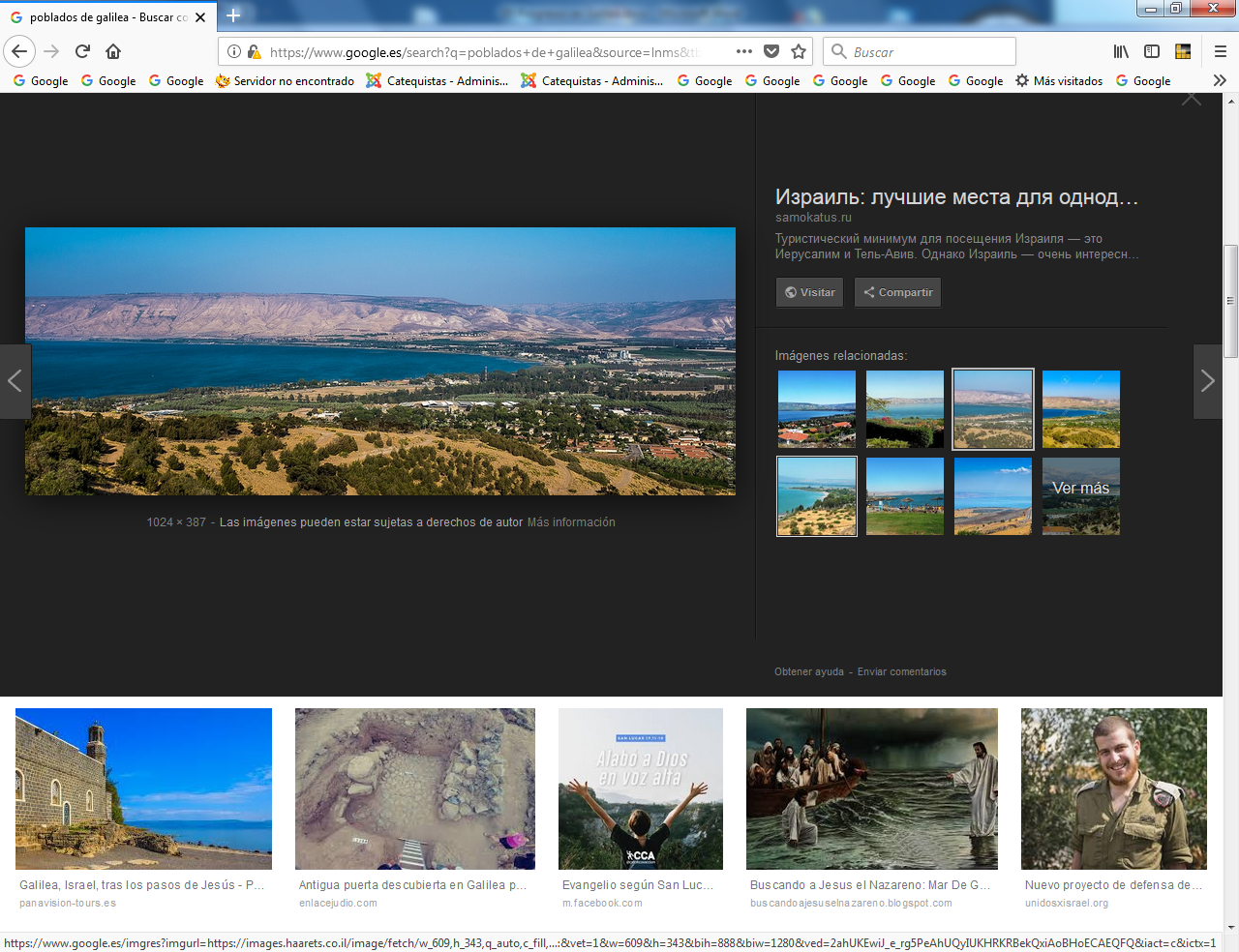 El norte del lago de Tiberiades o de GetsemaníElección de 12 apóstoles entre los diversos seguiodres de Jesús  1  Relato de Marcos Mc 3.13-1913 Después subió a la montaña y llamó a su lado a los que él quería. Ellos fueron hacia él,14 y Jesús instituyó a doce para que estuvieran con él, y para enviarlos a predicar15 con el poder de expulsar a los demonios.16 Así instituyó a los Doce: Simón, al que puso el sobrenombre de Pedro;17 Santiago, hijo de Zebedeo, y Juan, hermano de Santiago, a los que dio el nombre de Boanerges, es decir, hijos del trueno;18 luego, Andrés, Felipe, Bartolomé, Mateo, Tomás, Santiago, hijo de Alfeo, Tadeo, Simón el Cananeo,19 y Judas Iscariote, el mismo que lo entregó. 2  Relato de Mateo Mt 10. 1-51  Después de llamar a sus doce discípulos, les dio el poder sobre los espíritus impuros y de curar cualquier enfermedad o dolencia.2 Los nombres de los doce Apóstoles son: primero Simón, llamado Pedro, y su hermano Andrés; luego, Santiago, hijo de Zebedeo, y su hermano Juan;3 Felipe y Bartolomé; Tomás y Mateo el recaudador; Santiago hijo de Alfeo, y Tadeo;4 Simón, el Cananeo, y Judas Iscariote, el mismo que lo entregó. 5 A esos doce Jesús los envió encargándoles y diciendo: «No vayáis a lugares (caminos) de gentiles, ni entréis en ninguna ciudad de los samaritanos   3   Relato de Lucas  Lc 6. 12-1912 En esos días, Jesús se retiró a una montaña para orar, y pasó toda la noche en oración con Dios.13 Cuando se hizo de día, llamó a sus discípulos y eligió a doce de ellos, a los que dio el nombre de Apóstoles:14 Simón, a quien puso el sobrenombre de Pedro, Andrés, su hermano, Santiago, Juan, Felipe, Bartolomé, 15 Mateo, Tomás, Santiago, hijo de Alfeo, Simón, llamado el Zelote, 16 Judas, hijo de Santiago y Judas Iscariote, que fue el traidor. 17 Al bajar con ellos se detuvo en una llanura. Estaban allí muchos de sus discípulos y una gran muchedumbre que había llegado de toda la Judea, de Jerusalén y de la región costera de Tiro y Sidón,18 para escucharlo y hacerse curar de sus enfermedades. Los que estaban atormentados por espíritus impuros quedaban curados;19 y toda la gente quería tocarlo, porque salía de él una fuerza que sanaba a todos. 4   La decisión de Jesús de enviar a predicar los apóstoles  Mc 6. 7-127 Entonces llamó a los Doce y los envió de dos en dos, dándoles poder sobre los espíritus impuros.8 Y les ordenó que no llevaran para el camino más que un bastón; ni pan, ni alforja, ni dinero;9 que fueran calzados con sandalias y que no tuvieran dos túnicas.10 Les dijo: «Permanezcan en la casa donde les den alojamiento hasta el momento de partir.11 Si no os reciben en un lugar y la gente no os escucha, al salir de allí, sacudid hasta el polvo de los pies, en testimonio contra ellos12 Entonces fueron a predicar, exhortando a la conversión;13 expulsaron a muchos demonios y curaron a numerosos enfermos, ungiéndolos con óleo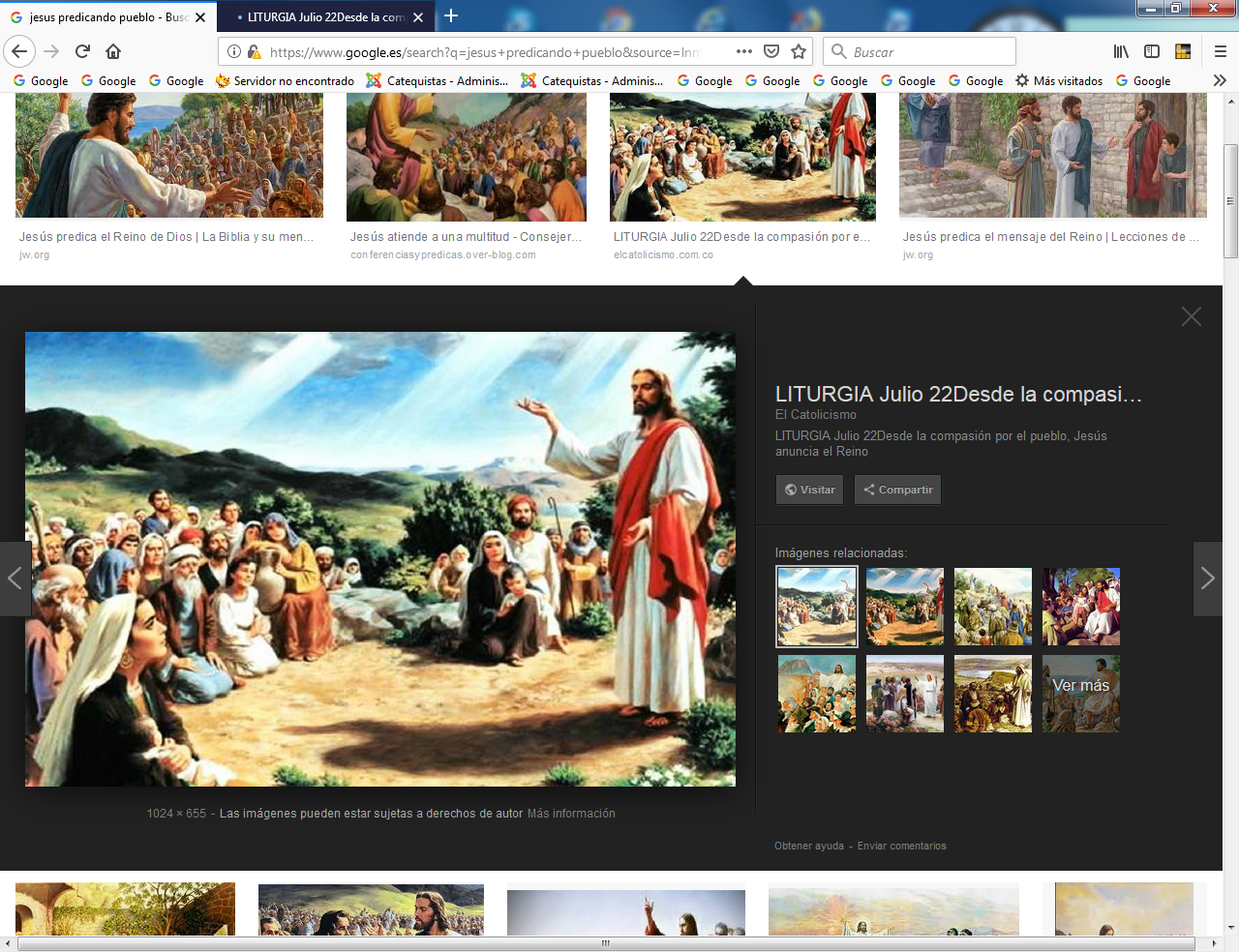 Pintura moderna 5 Mateo insiste en las consignas dadas a los apóstoles enviado Mt  10.5-27 5 A esos doce Jesús los envió encargándoles y diciendo: «No vayáis a lugares (caminos) de gentiles, ni entréis en ninguna ciudad de los samaritanos.6 Marchad más bien hacia  las ovejas perdidas de la casa de Israel.7 Y caminando, proclamad que el Reino de los Cielos está cerca.8 Curad a los enfermos, resucitad a los muertos, limpiad a los leprosos, expulsad a los demonios. Y dad gratis los que gratis habéis recibido9 No llevéis encima oro ni plata, ni cobre en vuestro cintura,10 ni morral para el camino, ni dos túnicas, ni calzado, ni bastón; porque el obrero es digno de que le sustenten.11 Cuando entréis en una ciudad o aldea, buscad a alguna persona que sea digna y  permaneced en su casa hasta el momento de marchar".12 Al entrar en la casa, saludad bien sobre ella.13 Si esa casa es digan vendrá la paz sobre ella y si es indigna, esa paz se volverá con vosotros.14 Y si alguien no os reciben ni quieren escuchar vuestras  palabras, al irse de esa casa o de esa ciudad, sacudid hasta el polvo de los pies.15 Os aseguro que, en el día del Juicio, más tolerable será para  Sodoma y Gomorra que el que habrá para esa ciudad.16 He aquí que yo los envío como a ovejas en medio de lobos: sed entonces astutos como las serpientes y sencillos como las palomas. 17 Cuidaos de los hombres (malos), porque os entregarán a los tribunales y os azotarán en las sinagogas.18 Y seréis llevados ante gobernadores y reyes  a causa de mi nombre, para dar testimonio delante de ellos y de los gentiles.19 Cuando os entreguen, no vayáis preocupados por cómo vais a hablar o qué vais a decir: lo que debáis decir se os dará a conocer en ese momento». 20 porque no seréis vosotros los que hablaréis, sino que el Espíritu de vuestro Padre hablará por vosotros.21 El hermano entregará a su hermano para la muerte, y el padre a su hijo; los hijos se levantarán contra sus padres y los harán morir.22 Y vosotros seréis odiados por todos a causa de mi nombre. Pero aquel haya aguantado hasta el fin ese se salvará.23 Cuando os persigan en una ciudad, huid a otra, y si os persiguen en esa, huid a una tercera.  Os aseguro  que no  acabaréis de recorrer todas las ciudades de Israel, antes que llegue el Hijo del hombre. 24 El discípulo no será más que el maestro ni el servidor más que su dueño.25 Al discípulo le basta ser como su maestro y al servidor como su amo. Si al dueño de casa lo llamaron Belzebú, ¡cuánto más a los de su casa!26 No les temáis, porque nada hay escondido que no deba ser revelado, y nada hay secreto que no deba ser conocido.27 Lo que yo os digo en la oscuridad, repetidlo en pleno día; y lo que escucháis al oído, proclámenlo desde lo alto de las azoteas.6  Enseñanzas consistentes y exigentes    Mc 3.20-2920 Jesús regresó a la casa, y de nuevo se juntó tanta gente que ni siquiera podían comer.21 Cuando sus parientes se enteraron, salieron para llevárselo, porque decían: «Está fuera de sí». 22 Los escribas que habían venido de Jerusalén decían: «Está poseído por Belzebú y expulsa a los demonios por el poder del Príncipe de los Demonios».23 Jesús los llamó y por medio de comparaciones les explicó: «¿Cómo Satanás va a expulsar a Satanás?24 Un reino donde hay luchas internas no puede subsistir,25 Y una familia dividida tampoco puede subsistir.26 Por lo tanto, si Satanás se dividió, levantándose contra sí mismo, ya no puede subsistir, sino que ha llegado a su fin.27 Pero nadie puede entrar en la casa de un hombre fuerte y saquear sus bienes, si primero no lo ata. Sólo así podrá saquear la casa.28 Os aseguro que todo será perdonado a los hombres: todos los pecados y cualquier blasfemia que profieran.29 Pero el que blasfeme contra el Espíritu Santo, no tendrá perdón jamás: es culpable de pecado para siempre».7   Bienaventuranzas y lamentos para instruir a los discípulos   Lc   6- 20-39             Eco de las que expresa  en el Sermon del monte. Mt 5. 3-1220 Entonces Jesús, fijando la mirada en sus discípulos, dijo:   «¡Felices vosotros, los pobres, porque el Reino de Dios es vuestro!21 ¡Felices vosotros, los que ahora tenéis hambre, porque seréis saciados! ¡Felices vosotros, los que ahora lloráis, porque reiréis!22 ¡Felices vosotros, cuando los hombres os odien, os excluyan, os insulten y os proscriban, considerándoos infames y os proscriban, considerándoos infames a causa del Hijo del hombre!23 ¡Alegraos y llenaos de gozo en ese día, porque la recompensa vuestra será grande en el cielo. De la misma manera los padres de ellos trataban a los profetas!24 Pero ¡ay de vosotros los ricos, porque ya tenéis el consuelo! 25 ¡Ay de vosotros, los que ahora estáis satisfechos, porque tendréis hambre! ¡Ay de vosotros, los que ahora reís, porque conoceréis la aflicción y las lágrimas!26 ¡Ay de vosotros cuando todos os elogien! ¡De la misma manera los padres de ellos trataban a los falsos profetas!27 Pero yo os digo a vosotros que me escucháis: Amad a los enemigos, haced el bien a los que os odian.28 Bendecid a los que os maldicen, rogad por los que os difaman. 29 Al que te pegue en una mejilla, preséntale también la otra; al que te quite el manto, no le niegues la túnica.30 Dale a todo el que te pida, y al que tome lo tuyo no se lo reclames. 31 Haced por lo demás lo que queréis que los hombres hagan por vosotros. 32 Si amáis a aquellos que os aman, ¿qué mérito tenéis? Porque hasta los pecadores aman a aquellos que los aman.33 Si hacéis el bien a aquellos que os lo hacen a vosotros, ¿qué mérito tenéis? Eso lo hacen también los pecadores.34 Y si prestáis a aquellos de quienes esperáis recibir, ¿qué mérito tenéis? También los pecadores prestan a los pecadores, para recibir de ellos lo mismo.35 Amad a los enemigos, haced el bien y prestad sin esperar nada en cambio. Entonces vuestra recompensa será grande y seréis hijos del Altísimo, porque él es bueno con los desagradecidos y los malos.36 Les dijo además esta parábola: «Nadie corta un pedazo de un manto nuevo para remendar otro viejo, porque se romperá el nuevo, y el pedazo sacado a este no quedará bien en el manto viejo.37 Tampoco nadie echa vino nuevo en odres viejos, porque hará reventar los odres; entonces el vino se derramará y los odres se echarán a perder38 ¡A vino nuevo, odres nuevos!39 Nadie, después de haber gustado el vino viejo, quiere vino nuevo, porque dice: El viejo es mejor».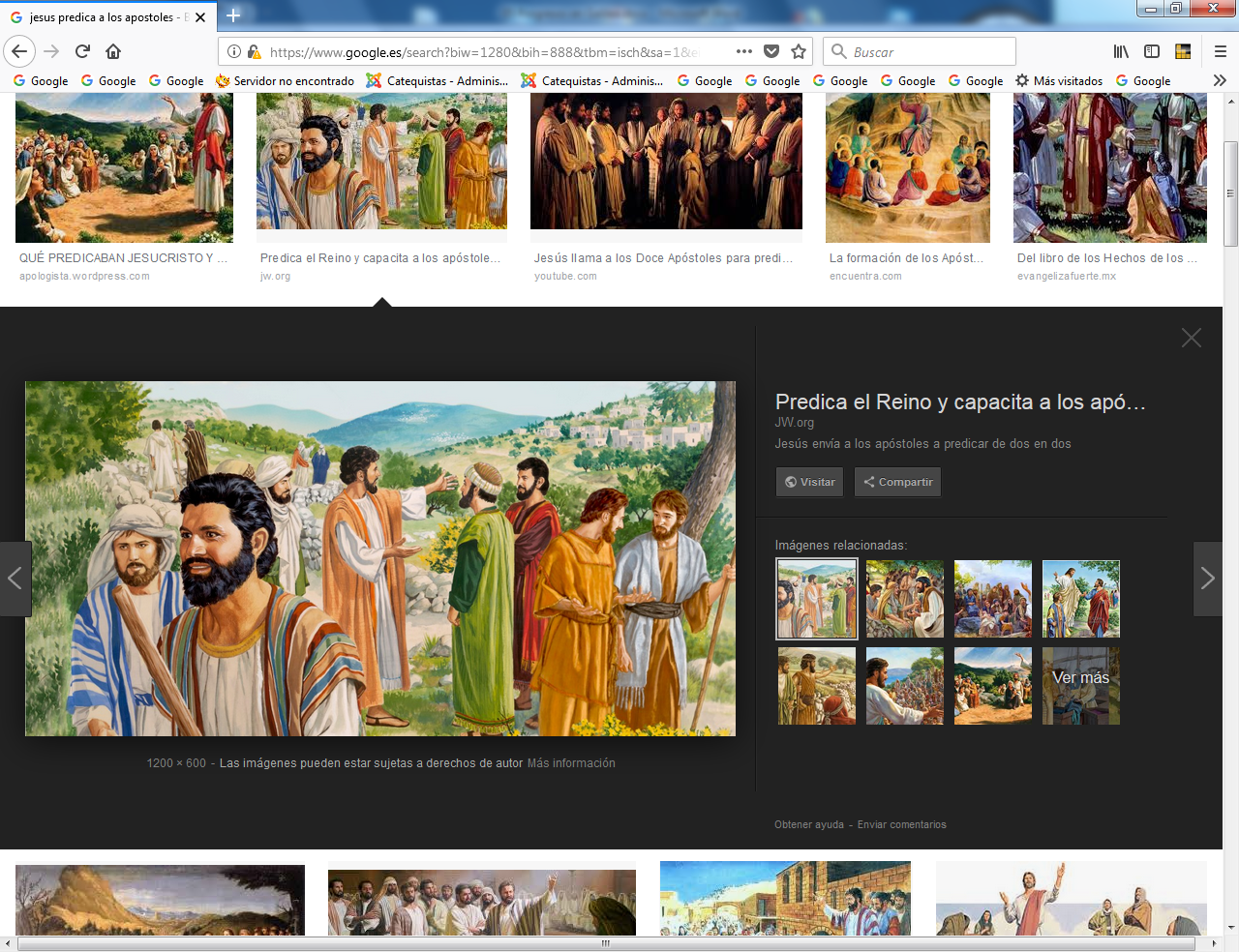 Pintura moderna. Apóstoles con Jesús8  Enseñaba con parábolas atractivas como las del sembrador    Mc 4. 1-201 Y de nuevo  comenzó a enseñar a orillas del mar. Una gran multitud se reunió junto a él, de manera que tuvo que subir a una barca, dentro del mar, y sentarse en ella. Mientras tanto, la multitud estaba en la orilla de cara al mar.2 El les enseñaba muchas cosas por medio de parábolas y esto era lo que les comunicaba:3 «¡Escuchad. He aquí que un sembrador salió a sembrar.4 Mientras sembraba, parte de la semilla cayó al borde del camino, y vinieron los pájaros y se la comieron.5 Otra parte cayó en terreno rocoso, donde no tenía mucha tierra, y brotó en seguida porque la tierra era poco profunda;6 pero cuando salió el sol, se quemó y, por falta de raíz, y se secó.7 Otra cayó entre las espinas; estas crecieron, la sofocaron, y no dio fruto.8 Otros granos cayeron en buena tierra y dieron fruto: fueron creciendo y desarrollándose, y rindieron ya el treinta, ya el sesenta, ya el ciento por uno».9 Y decía: «¡El que tiene oídos para oír, que oiga!». 10 Cuando se quedó solo, los que estaban alrededor de él junto con los Doce, le preguntaron por el sentido de las parábolas.11 Y Jesús les decía: «A vosotros se os ha confiado el misterio del Reino de Dios; en cambio, para los de fuera, todo es parábola,12 a fin de que miren y no vean, oigan y no entiendan, no sea que se conviertan y alcancen el perdón». 13 Jesús les dijo: «¿No entendéis esta parábola? ¿Cómo comprenderéis entonces todas las demás?14 El sembrador es el que siembra la Palabra.15 Los que están al borde del camino son aquellos en quienes se siembra la Palabra; pero, apenas la escuchan, viene Satanás y se lleva la semilla sembrada en ellos.16 Igualmente, los que reciben la semilla en terreno rocoso son los que, al escuchar la Palabra, la acogen en seguida con alegría;17 aunque no tienen raíces, sino que son inconstantes y, en cuanto sobreviene la tribulación o la persecución a causa de la Palabra, inmediatamente sucumben.18 Hay otros que reciben la semilla entre espinas: son los que han escuchado la Palabra,19 pero las inquietudes del mundo, la seducción de las riquezas y las demás concupiscencias penetran en ellos y ahogan la Palabra, y esta resulta infructuosa20 Y los que reciben la semilla en tierra buena, son los que escuchan la Palabra, la aceptan y dan fruto al treinta, al sesenta y al ciento por uno». 9  Relato y explicación  de Mateo  Mt 13. 1-231 Cierto día Jesús salió de la casa y se sentó a las orillas del mar2 Y una gran multitud se reunió junto a él, de manera que tuvo que subir a una barca y sentarse en ella, mientras la multitud se colocó en la playa.3 Entonces él se puso a hablarles extensamente por medio de parábolas. Les decía: «Un sembrador salió a sembrar.4 Al esparcir las semillas, algunas cayeron al borde del camino y venidas las aves  se comieron las semillas.5 Otras cayeron en terreno pedregoso, donde no tenían mucha tierra, y brotaron enseguida, porque la tierra era poco profunda;6 pero por no tener profundidad nada más  salir el sol las semillas se agotaron.7 Otras cayeron entre espinas; y éstas, al crecer, las ahogaron.8 Y otras cayeron en tierra buena calidad y dieron fruto: unas dieron cien, otras sesenta, otras treinta.9 ¡El que tenga oídos, que oiga!». 10 Los discípulos se acercaron y le dijeron: «¿Por qué les hablas por medio de parábolas?».11 El les respondió: «A vosotros se os ha concedido conocer todos misterios del Reino de los Cielos, pero a ellos no.12 Porque a quien tiene, se le dará más todavía y tendrá en abundancia; pero al que no tiene, se le quitará aun lo que tiene.13 Por eso les hablo por medio de parábolas: porque mirando, no ven y, oyendo, no escuchan ni entienden.14 Y así se cumple en ellos la profecía de Isaías, que dice: "Por más que oigan, no comprenderán, por más que vean, no conocerán,15 Porque el corazón de este pueblo se ha endurecido, tienen tapados sus oídos y han cerrado sus ojos, para que sus ojos no vean, y sus oídos no oigan, y su corazón no comprenda, y no se conviertan, y yo no los cure16 Felices, en cambio, los ojos vuestros porque ven; felices vuestros oídos, porque oyen.17 Os aseguro que muchos profetas y justos desearon ver lo que vosotros veis y no lo vieron, oír lo que vosotros oís, y no lo oyeron. 18 Escuchad pues lo que significa la parábola del sembrador.19 Cuando alguien está oyendo la Palabra del Reino y no la está entendiendo, es aquel al que viene el maligno y le arrebata lo que había sido sembrado en su corazón: éste es el que recibió la semilla al borde del camino.20 El que la recibe en terreno de pedregales es el hombre que, al escuchar la Palabra, la acepta en seguida con gozo cuando le llega,21 pero no tiene raíz en sí mismo, sino que es fugaz y, cuando llega la aflicción y la persecución por causa de la palabra, al momento se siente alterado y sucumbe22 El que recibe la semilla entre espinas es el hombre que escucha la Palabra, pero las preocupaciones del mundo y el engaño de las riquezas ahoga la palabra y  no puede dar fruto.23 Y el que la recibe en tierra de buena calidad es el hombre que escucha la Palabra y la comprende. Este produce fruto por uno, ciento, sesenta o treinta».   10  Lucas relata asi la parábola  Lc. 8 4-184 y habiendo una gran multitud, pues acudía a Jesús gente de todas las ciudades, él dijo, valiéndose de una parábola:5 «Un sembrador salió a sembrar su semilla. Al sembrar, una parte de la semilla cayó al borde del camino, donde fue pisoteada y la comieron los pájaros del cielo.6 Otra parte cayó sobre un pedregal y, al brotar, se secó por falta de humedad.7 Otra cayó entre las espinas, y estas, brotando al mismo tiempo, la ahogaron.8 Otra parte cayó en tierra fértil, brotó y produjo fruto en abundancia». Y una vez que dijo esto, exclamó: «¡El que tenga oídos para oír, que oiga!».9 Sus discípulos le preguntaron qué significaba esta parábola.10 Jesús les dijo: «A vosotros se ha concedido conocer  los  misterios del  Reino de Dios; a los demás, en cambio, se les habla en parábolas, para que viendo no vean y oyendo no oigan.11 La parábola quiere decir esto: La semilla es la Palabra de Dios12 Los que están al borde del camino son los que escuchan, pero luego viene el demonio y arrebata la Palabra de sus corazones, para que no crean y se salven.13 Los que están sobre las piedras son los que reciben la Palabra con alegría, apenas la oyen; pero no tienen raíces: creen por un tiempo y en el momento de la tentación se vuelven atrás.14 Lo que cayó entre espinas son los que escuchan, pero con las preocupaciones, las riquezas y los placeres de la vida, se van dejando ahogar poco a poco, y no llegan a madurar.15 Lo que cayó en tierra fértil son los que escuchan la Palabra con un corazón bien dispuesto, la retienen y dan fruto gracias a su paciencia. 16 Nadie enciende una lámpara para cubrirla con una vasija o para ponerla debajo de la cama, sino que se la coloca sobre un candelero, para que los que entren vean la luz.17 Porque no hay nada oculto que no se descubra algún día, ni nada secreto que no deba ser conocido y salga a la luz.18 Prestad atención y oíd bien, porque al que tiene, se le dará, pero al que no tiene, se le quitará hasta lo que cree tener11  Otras parábolas  Mc 4. 21-2921 Jesús les decía: «¿Acaso se trae una lámpara para ponerla debajo de un cajón o debajo de la cama? ¿No es más bien para colocarla sobre el candelero?22 Porque no hay nada oculto que no deba ser revelado y nada secreto que no deba manifestarse.23 ¡Si alguien tiene oídos para oír, que oiga!».24 Y les decía: «¡Poned atención a lo que estáis oyendo! La medida con que midáis  se usará para vosotros y os darán más todavía.25 Porque al que tiene, se le dará, pero al que no tiene, se le quitará aun lo que tiene». 26 Y decía: «El Reino de Dios es como un hombre que echa la semilla en la tierra:27 sea que duerma o se levante, de noche y de día, la semilla germina y va creciendo por si misma, sin que él sepa cómo28 La tierra por sí misma produce primero un tallo, luego una espiga, y al fin grano abundante en la espiga.29 Cuando el fruto está a punto, él (sembrador) aplica en seguida la hoz, porque ha llegado el tiempo de la cosecha». .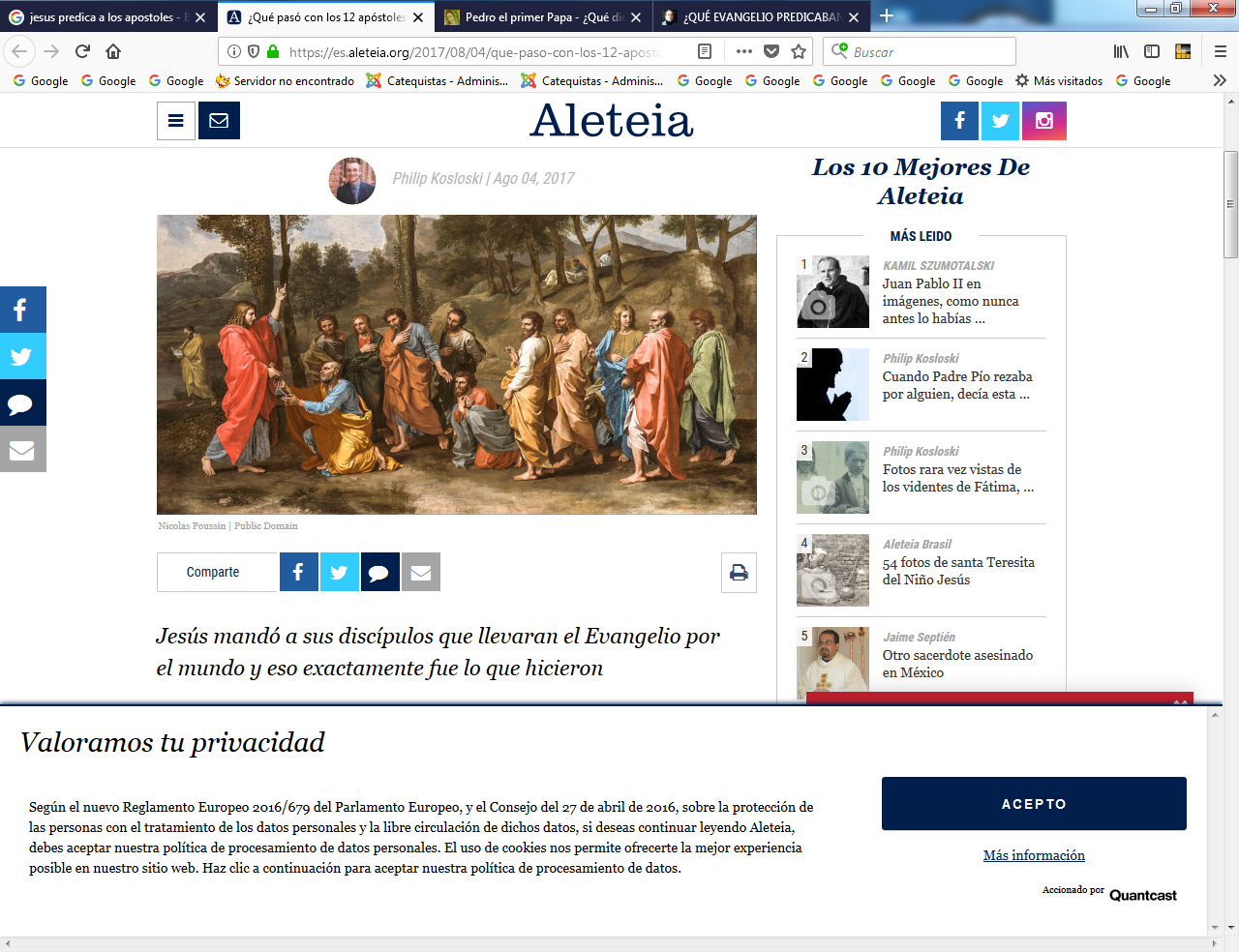 Nicolás  Poussin 1630  Los apóstoles con Jesús12   Milagros admirables. Los dos ciegos  Mt 9 27-3427 Cuando Jesús ya se marchaba de allí,  le siguieron dos ciegos, gritando y diciendo: «Ten compasión de nosotros, Hijo de David».28 Al llegar a la casa, los ciegos se le acercaron y Jesús les dijo: «¿Creéis que yo puedo hacer eso que me pedís?». Ellos respondieron: «Sí, Señor».29 Jesús les tocó los ojos, diciendo: «Que suceda según la fe con la que vosotros habéis creído».30 Y se les abrieron sus ojos. Entonces Jesús los avisó: «¡Mirad, que nadie lo sepa».31 Pero ellos, apenas salieron, difundieron su fama por toda aquella región. 32 En cuanto se fueron los ciegos, le presentaron a un mudo que estaba endemoniado.33 Expulsado el demonio, el mudo comenzó a hablar. Y la multitud, admirada, comentaba: «Jamás se vio nada igual en Israel».34 Pero los fariseos decían: «El expulsa a los demonios por obra del Príncipe de los demonios». 13  Centurión   que le pide un milagro a Jesús  en Lucas   Lc  7 1-101 Cuando Jesús terminó de decir todas estas cosas al pueblo, entró en Cafarnaúm.2 Había allí un centurión que tenía un sirviente enfermo, a punto de morir, al que estimaba mucho.3 Como había oído hablar de Jesús, envió a unos ancianos judíos para rogarle que viniera a curar a su servidor.4 Cuando estuvieron cerca de Jesús, le suplicaron con insistencia, diciéndole: «El merece que le hagas este favor, 5 porque ama a nuestra nación y nos ha construido la sinagoga». 6 Jesús fue con ellos, y cuando ya estaba cerca de la casa, el centurión le mandó decir por unos amigos: «Señor, no te molestes, porque no soy digno de que entres en mi casa;7 por eso no me consideré digno de ir a verte personalmente. Basta que digas una palabra y mi sirviente se sanará.8 Porque yo –que no soy más que un oficial subalterno, pero tengo soldados a mis órdenes– cuando digo a uno: "Ve", él va; y a otro: "Ven", él viene; y cuando digo a mi sirviente: "¡Haz esto!," él lo hace». 9 Al oír estas palabras, Jesús se admiró de él y, volviéndose a la multitud que lo seguía, dijo: «Yo os aseguro que ni siquiera en Israel he encontrado tanta fe».10 Cuando los enviados regresaron a la casa, encontraron al sirviente completamente sano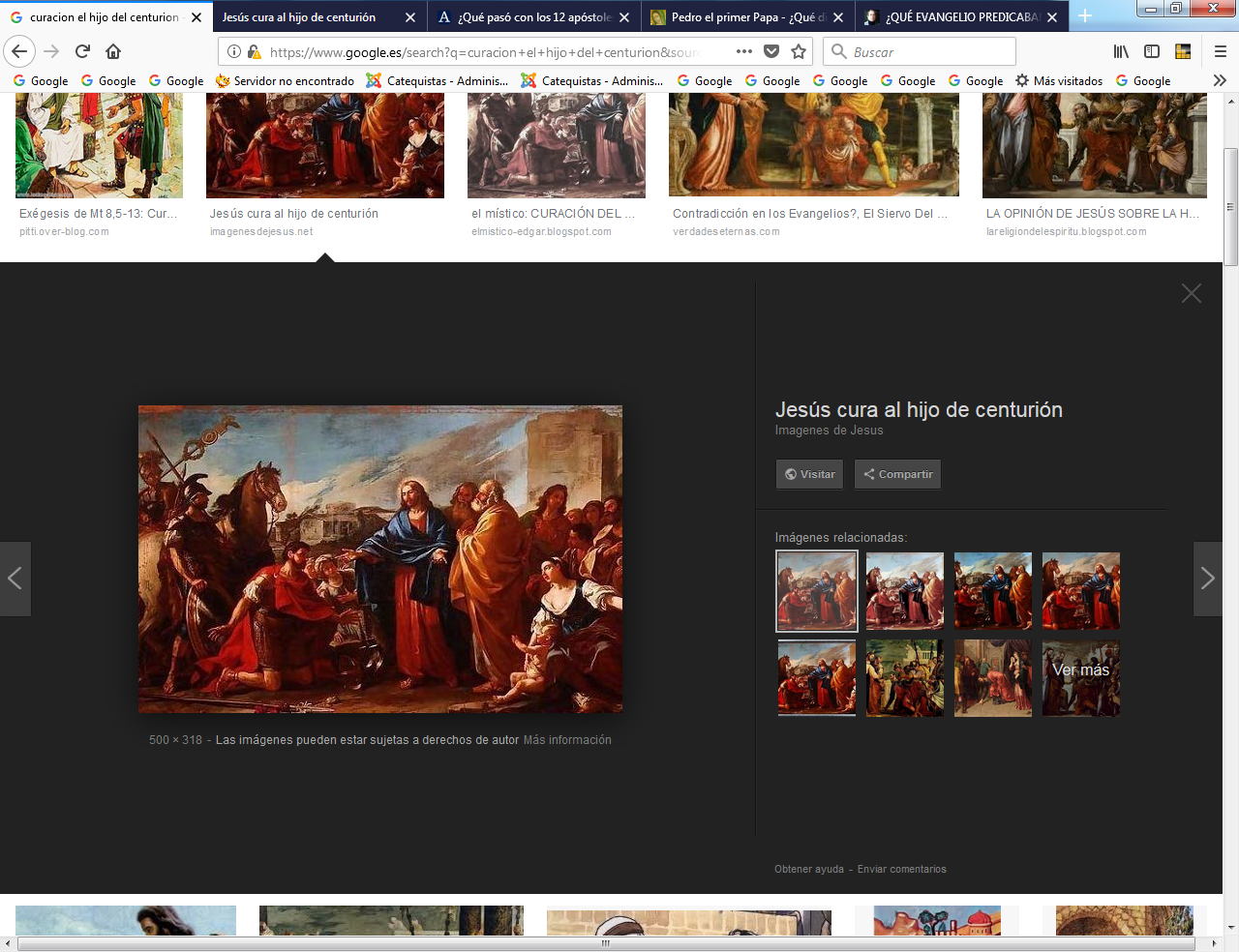 J. Healing 1753 El hijo del centurión14 Acaso sea el mismo hecho que narra Juan aludiendo al hijo   Jn 4.  44-5444 El mismo había declarado que un profeta no goza de prestigio en su propio pueblo. 45 Pero cuando llegó, los galileos lo recibieron bien, porque habían visto todo lo que había hecho en Jerusalén durante la Pascua; ellos también, en efecto, habían ido a la fiesta. 46 Y fue otra vez a Caná de Galilea, donde había convertido el agua en vino. Había allí un funcionario real, que tenía su hijo enfermo en Cafarnaúm. 47 Cuando supo que Jesús había llegado de Judea y se encontraba en Galilea, fue a verlo y le suplicó que bajara a curar a su hijo moribundo. 48 Jesús le dijo: «Si no veis signos y prodigios, vosotros no creéis». 49 El funcionario le respondió: «Señor, baja antes que mi hijo se muera». 50 «Vuelve a tu casa, tu hijo vive», le dijo Jesús. El hombre creyó en la palabra que Jesús le había dicho y se puso en camino. 51 Mientras descendía, le salieron al encuentro sus servidores y le anunciaron que su hijo vivía. 52 El les preguntó a qué hora se había sentido mejor. «Ayer, a la hora séptima de la tarde, se le fue la fiebre», le respondieron. 53 El padre recordó que era la misma hora en que Jesús le había dicho: «Tu hijo vive». Y entonces creyó él y toda su familia. 54 Este fue el segundo milagro que hizo Jesús cuando volvió de Judea a Galilea15  Compasión de Jesús. Compasión con las turbas  Mt 9. 35-38  35 Jesús recorría todas las ciudades y los pueblos, enseñando en las sinagogas, proclamando el evangelio (la Buena Noticia) del Reino y curando todas las enfermedades y dolencias.36 Al ver a las turbas, tuvo compasión, porque estaban fatigadas y abatidas, como ovejas que no tienen pastor.37 Entonces dijo a sus discípulos: Es cierto que la  cosecha es abundante, pero los obreros son pocos.38 Rogad al dueño de la cosecha que mande trabajadores para la cosecha (que es ) suya.16   Otro gran milagros .  Milagro de Naim.  Lc 7.11-1711 En seguida, Jesús se dirigió a una ciudad llamada Naím, acompañado de sus discípulos y de una gran multitud.12  Y se cercaba ya a la puerta de la ciudad, cuando llevaban a enterrar al hijo único de una mujer viuda; y mucha gente del lugar la acompañaba.13 Al verla, el Señor se conmovió y le dijo: «No llores». 14 Después se acercó y tocó el féretro. Los que los llevaban se detuvieron y Jesús dijo: «Joven, yo te lo ordeno, levántate».15 El muerto se incorporó y empezó a hablar. Y Jesús se lo entregó a su madre16 Todos quedaron sobrecogidos de temor y alababan a Dios, diciendo: «Un gran profeta ha aparecido en medio de nosotros y Dios ha visitado a su Pueblo».17 El rumor de lo que Jesús acababa de hacer se difundió por toda la Judea y en toda la región vecina 17  Relato de Marcos Mc  6. 1-6  1Jesús salió de allí y se dirigió a su pueblo, seguido de sus discípulos.2 Cuando llegó el sábado, comenzó a enseñar en la sinagoga, y la multitud que lo escuchaba estaba asombrada y decía: «¿De dónde saca todo esto? ¿Qué sabiduría es esa que le ha sido dada y esos grandes milagros que se realizan por sus manos?3 ¿No es acaso el carpintero, el hijo de María, hermano de Santiago, de José, de Judas y de Simón? ¿Y sus hermanos no viven aquí entre nosotros?». Y Jesús era para ellos un motivo de escándalo.4 Por eso les dijo: «Un profeta es despreciado solamente en su pueblo, en su familia y en su casa».5 Y no pudo hacer allí ningún milagro, fuera de curar a unos pocos enfermos, imponiéndoles las manos.6 Y él se asombraba de su falta de fe. Jesús recorría las poblaciones de los alrededores, enseñando a la gente.18  Relato de Mateo  Mt13.53-5854  Caminó a su pueblo y a la gente del mismo en la sinagoga a la gente, de tal manera que todos estaban maravillados al oírle y se decían. «¿De dónde le viene esta sabiduría y ese poder de hacer milagros?55 ¿No es este el hijo del artesano? ¿Su madre no es la llamada María? ¿Y no son hermanos suyos Santiago, José, Simón y Judas?56 ¿Y acaso no viven entre nosotros todas sus hermanas? ¿De dónde le vendrá todo esto?».57 Y Jesús era para ellos un motivo de escándalo. Entonces les dijo: «Un profeta es despreciado solamente en su pueblo y en su familia».58 Y no hizo allí muchos milagros, a causa de la falta de fe de aquella gente   19. Ultimo mensaje de Juan el Bautista.  Preguntas y respuestas Lc  7 18 -3018 Juan fue informado de todo esto por sus discípulos y, llamando a dos de ellos,19 los envió a decir al Señor: «¿Eres tú el que ha de venir o debemos esperar a otro?».20 Cuando se presentaron ante él, le dijeron: «Juan el Bautista nos envía a preguntarte: "¿Eres tú el que ha de venir o debemos esperar a otro?"». 21 En esa ocasión, Jesús curó mucha gente de sus enfermedades, de sus dolencias y de los malos espíritus, y devolvió la vista a muchos ciegos. 22 Entonces respondió a los enviados: «Id y contad a Juan lo que habéis visto y oído: los ciegos ven, los paralíticos caminan, los leprosos son purificados y los sordos oyen, los muertos resucitan, la Buena Noticia es anunciada a los pobres23 ¡Y feliz aquel para quien yo no sea motivo de escándalo!». 24 Cuando los enviados de Juan partieron, Jesús comenzó a hablar de él a la multitud, diciendo: «¿Qué salisteis a ver en el desierto? ¿Una caña agitada por el viento?25 ¿Qué salisteis a ver? ¿Un hombre vestido con refinamiento? Los que llevan suntuosas vestiduras y viven en la opulencia, están en los palacios de los reyes.26 ¿Qué salisteis a ver entonces? ¿Un profeta?  Os aseguro que sí, y más que un profeta.27 El es aquel de quien está escrito: "Yo envío a mi mensajero delante de ti para prepararte el camino."28 Os aseguro que no hay ningún hombre más grande que Juan, y sin embargo, el más pequeño en el Reino de Dios es más grande que él.29 Todo el pueblo que lo escuchaba, incluso los publicanos, reconocieron la justicia de Dios, recibiendo el bautismo de Juan.30 Pero los fariseos y los doctores de la Ley, al no hacerse bautizar por él, frustraron el designio de Dios para con ellos.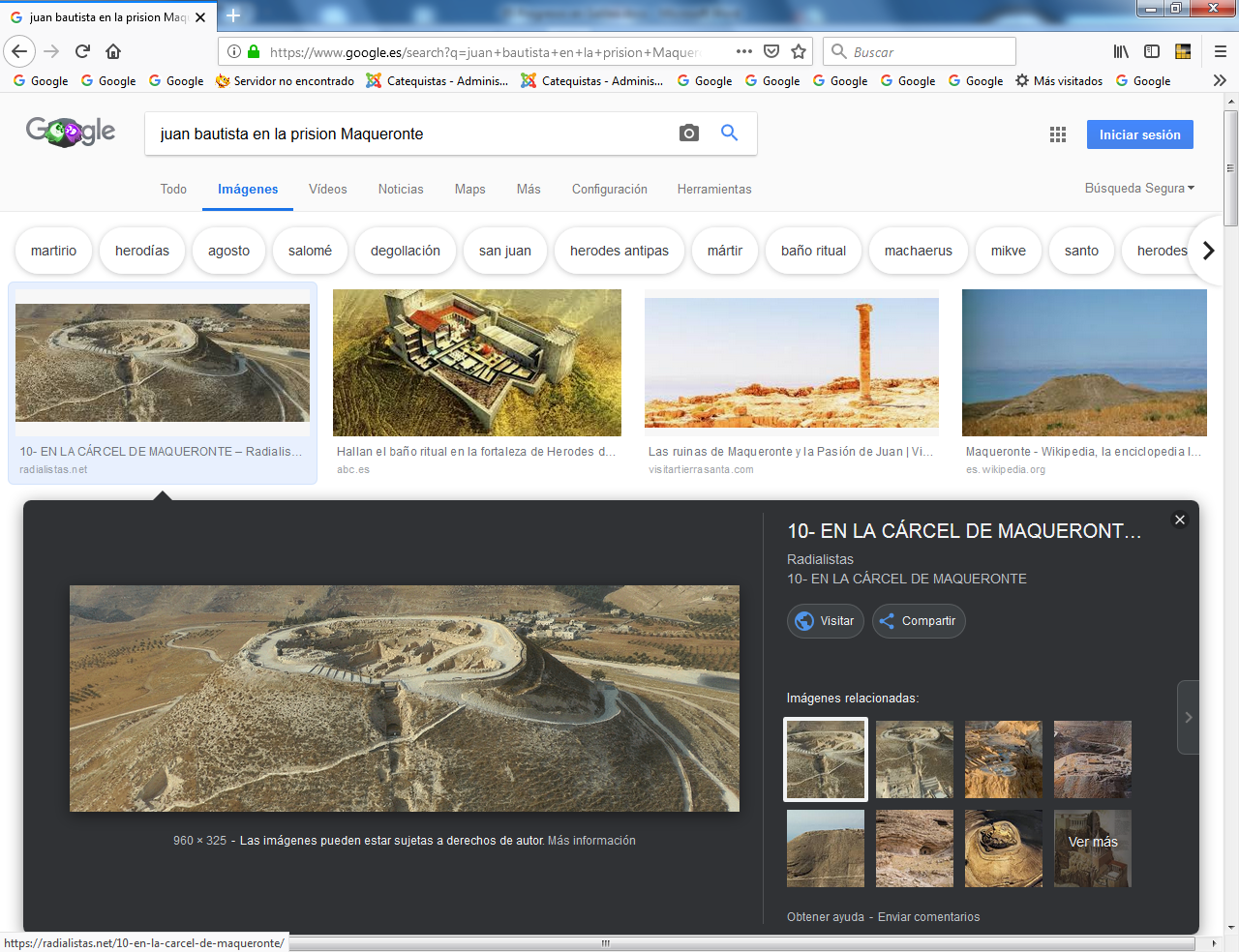 Ruinas de Maqueronte, donde dice Flavio Josefo que Juan estuvo preso20  El relato de Mateo sobre el Bautista Mt 11.1-191 Cuando Jesús terminó de dar estas instrucciones a sus doce discípulos, partió de allí, para enseñar y predicar en las ciudades de la región.2 Mas Juan (el Bautista) habiendo oído en la cárcel,  las obras de Cristo,  envió a dos de sus discípulos para preguntarle:3 «¿Eres tú el que viene ya o debemos esperar a otro?».4 Jesús, respondiendo, les dijo: «Id y contad a Juan lo que vosotros mismos habéis oído y visto:5 los ciegos recobran la vista, los cojos andan, los leprosos son limpiados y los sordos oyen; los muertos son resucitados y los pobres son evangelizados.6 ¡Y dichoso es el que no se escandaliza conmigo!». 7 Y cuando ellos se marcharon Jesús  empezó a hablar de él a la multitud, diciendo: «¿Qué fuisteis a ver al desierto? ¿Una caña que se agita con el viento?8 ¿Qué fuisteis a ver? ¿Un hombre vestido con ropaje fino? Los que se visten de esa manera viven en los palacios de los reyes.9 ¿Qué fuisteis a ver entonces? ¿Un profeta? Os aseguro que sí, y más que un profeta y mucho más que profeta.10 El es aquel de quien está escrito: "Yo envío a mi mensajero delante de tu rostro, el cual te preparará el camino".11 Os digo con seguridad que no ha salido entre los engendrados por mujer ninguno mayor que Juan el Bautista; aunque el más pequeño en el Reino de los Cielos es más grande que él.12 Desde los días de Juan el Bautista hasta ahora, el Reino de los Cielos sufre violencia y sólo los violentos (los valientes) lo consiguen.13 Porque todos los Profetas, lo mismo que la Ley, han profetizado hasta Juan.14 Y si vosotros queréis recibirlo, él es aquel Elías que debía volver.15 ¡El que tenga oídos, que oiga! 16 ¿Pero, con quién podré comparar a esta generación? Se parece a los muchachos que, sentados en la plaza, gritan a los otros y dicen:17 «¡Os tocamos la flauta y no bailáis! ¡Entonamos  lamentos y no lloráis»18 Porque llegó Juan, que no come ni bebe, y algunos dicen: «¡Tiene un demonio».19 Llegó el Hijo del hombre, que come y bebe, y dicen: «Es un glotón y un borracho, amigo de recaudadores y pecadores y, sin embargo la sabiduría se justifica  por sus obras». 21  Reflexiones de Jesús  Lc  7 31- 3531 «¿Con quién puedo comparar a los hombres de esta generación? ¿A quién se parecen?32 Se parecen a esos muchachos que están sentados en la plaza y se dicen entre ellos:"¡Os tocamos la flauta, y vosotros no bailasteis! ¡Entonamos cantos fúnebres y no llorasteis".33 Porque llegó Juan el Bautista, que no come pan ni bebe vino, y vosotros decís: "¡Ha perdido la cabeza!".34 Llegó el Hijo del hombre, que come y bebe, y decís: "¡Es un glotón y un borracho, amigo de publicanos y pecadores!".35 Pero la Sabiduría ha sido reconocida como justa por todos sus hijos».22   Segundo viaje a Judea: gran discurso sobre su identidad  Jn 3. 22 - 3622 Después de esto, Jesús fue con sus discípulos a Judea. Permaneció allí con ellos y bautizaba. 23 Juan seguía bautizando en Enón, cerca de Salim, porque había mucha agua en ese lugar y la gente acudía para hacerse bautizar. 24 Pues Juan no había sido todavía encarcelado.  25 Se originó entonces una discusión entre los discípulos de Juan y un judío, acerca de la purificación. 26 Fueron a buscar a Juan y le dijeron: «Maestro, el que estaba contigo al otro lado del Jordán y del que tú has dado testimonio, también bautiza y todos acuden a él». 27 Juan respondió: «Nadie puede atribuirse nada que no haya recibido del cielo. 28 Vosotros mismos sois testigos de que he dicho: "Yo no soy el Mesías, pero he sido enviado delante de él". 29 En las bodas, el que se casa es el esposo; pero el amigo del esposo, que está allí y lo escucha, se llena de alegría al oír su voz. Por eso mi gozo es ahora perfecto30 Es necesario que él crezca y que yo disminuya». 31 El que viene de lo alto está por encima de todos. El que es de la tierra pertenece a la tierra y habla de la tierra. El que vino del cielo 32 da testimonio de lo que ha visto y oído, pero nadie recibe su testimonio. 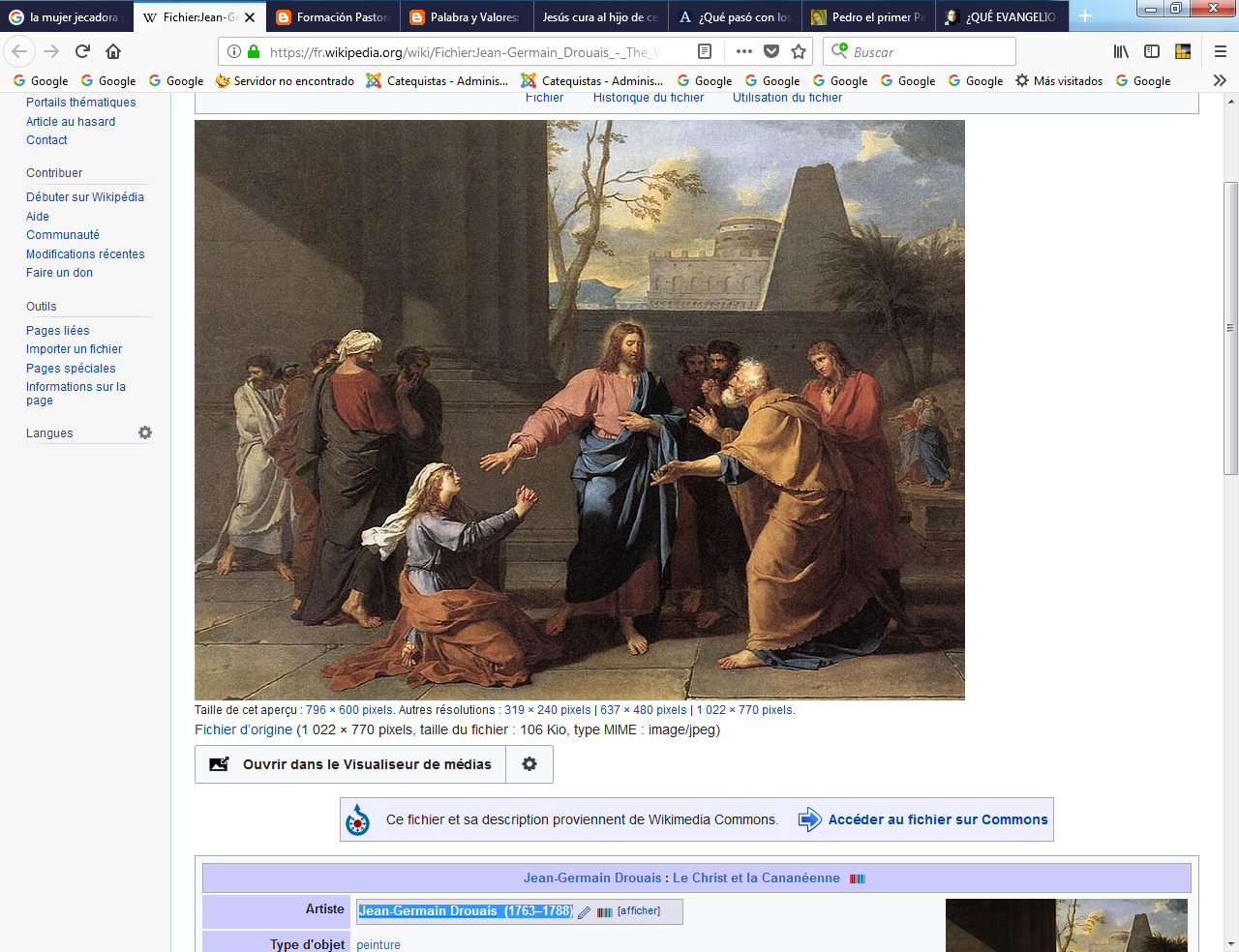 Jean-Germain Drouais  (1763–1788) La pecadora Oleo 178433 El que recibe su testimonio certifica que Dios es veraz. 34 El que Dios envió dice las palabras de Dios, porque Dios le da el Espíritu sin medida. 35 El Padre ama al Hijo y ha puesto todo en sus manos. 36 El que cree en el Hijo tiene Vida eterna. El que se niega a creer en el Hijo no verá la Vida, sino que la ira de Dios pesa sobre él.  23   Amor a los pecadores por Jesús.  Perdón de la pecadora  Lc  7.  36-5036 Un fariseo invitó a Jesús a comer con él. Jesús entró en la casa y se sentó a la mesa.37 Entonces una mujer pecadora que vivía en la ciudad, al enterarse de que Jesús estaba comiendo en casa del fariseo, se presentó con un frasco de perfume.38 Y colocándose detrás de él, se puso a llorar a sus pies y comenzó a bañarlos con sus lágrimas; los secaba con sus cabellos, los cubría de besos y los ungía con perfume.39 Al ver esto, el fariseo que lo había invitado pensó: «Si este hombre fuera profeta, sabría quién es la mujer que lo toca y lo que ella es: ¡una pecadora!»40 Pero Jesús le dijo: «Simón, tengo algo que decirte». «Di, Maestro!, respondió él.41 «Un prestamista tenía dos deudores: uno le debía quinientos denarios, el otro cincuenta.42 Como no tenían con qué pagar, perdonó a ambos la deuda. ¿Cuál de los dos le amará más?».43 Simón contestó: «Pienso que aquel a quien perdonó más». Jesús le dijo: «Has juzgado bien».44 Y volviéndose hacia la mujer, dijo a Simón: «¿Ves a esta mujer? Entré en tu casa y tú no derramaste agua sobre mis pies; en cambio, ella los bañó con sus lágrimas y los secó con sus cabellos.45 Tú no me besaste; ella, en cambio, desde que entré, no cesó de besar mis pies.46 Tú no ungiste mi cabeza; ella derramó perfume sobre mis pies. 47 Por eso te digo que sus numerosos pecados le han sido perdonados, porque ha demostrado mucho amor. Pero aquel a quien se le perdona poco, demuestra poco amor».48 Después dijo a la mujer: «Tus pecados te son perdonados». 49 Los invitados pensaron: «¿Quién es este hombre, que llega hasta perdonar los pecados?».50 Pero Jesús dijo a la mujer. Vete en paz, la fe te ha salvado. 24 A sus discípulos les dio hermosas consignas de vida  Lc 6  40-4940 El discípulo no es superior al maestro; cuando el discípulo llegue a ser perfecto, será como su maestro.41 ¿Por qué miras la paja que hay en el ojo de tu hermano y no ves la viga que está en el tuyo?42 ¿Cómo puedes decir a tu hermano: «Hermano, deja que te saque la paja de tu ojo», tú, que no ves la viga que tienes en el tuyo? ¡Hipócrita, saca primero la viga de tu ojo, y entonces verás claro para sacar la paja del ojo de tu hermano43 No hay árbol bueno que produzca frutos malos; ni árbol malo que dé frutos buenos:44 cada árbol se reconoce por su fruto. No se recogen higos de los espinos ni se cosechan uvas de las zarzas.45 El hombre bueno saca el bien del tesoro de bondad que tiene en su corazón. El malo saca el mal de maldad, porque de la abundancia del corazón habla la boca.46 ¿Por qué vosotros me llamáis: "Señor, Señor", y no hacéis lo que os digo? 47 Yo os diré a quién se parece todo aquel que viene a mí, escucha mis palabras y las practica.48 Se parece a un hombre que, queriendo construir una casa, cavó profundamente y puso los cimientos sobre la roca.    Cuando vino la corriente, las aguas se precipitaron con fuerza contra esa casa, pero no pudieron derribarla, porque estaba bien construida.49 En cambio, el que escucha la Palabra y no la pone en práctica, se parece a un hombre que construyó su casa sobre tierra, sin cimientos. Cuando las aguas se precipitaron contra ella, en seguida se derrumbó, y el desastre que sobrevino a esa casa fue grande25   Regresa por Samaría. Encuentro con la samaritana   Jn 4. 1-291 Cuando Jesús se enteró de que los fariseos habían oído decir que él tenía más discípulos y bautizaba más que Juan 2 aunque en realidad él no bautizaba, sino sus discípulos– 3 dejó la Judea y volvió a Galilea. 4 Para eso tenía que atravesar Samaría. 5 Llegó a una ciudad de Samaría llamada Sicar, cerca de las tierras que Jacob había dado a su hijo José. 6 Allí se encuentra el pozo de Jacob. Jesús, fatigado del camino, se había sentado junto al pozo.  Era la hora del mediodía. 7 Una mujer de Samaría fue a sacar agua, y Jesús le dijo: «Dame de beber». 8 Sus discípulos habían ido a la ciudad a comprar alimentos. 9 La samaritana le respondió: «¡Cómo! ¿Tú, que eres judío, me pides de beber a mí, que soy samaritana?». Los judíos, en efecto, no se trataban con los samaritanos. 10 Jesús le respondió: «Si conocieras el don de Dios y quién es el que te dice: «Dame de beber», tú misma se lo hubieras pedido y él te habría dado agua viva».11 «Señor, le dijo ella, no tienes ni vasija para sacar el agua y el pozo es profundo. ¿De dónde sacas esa agua viva? 12 ¿Eres acaso más grande que nuestro padre Jacob, que nos dio este pozo, donde él bebió, lo mismo que sus hijos y sus animales?». 13 Jesús le respondió: «El que beba de esta agua tendrá nuevamente sed, 14 pero el que beba del agua que yo le daré, nunca más volverá a tener sed. El agua que yo le daré se convertirá en él en manantial que brotará hasta la vida eterna». 15 «Señor, le dijo la mujer, dame de esa agua para que no tenga más sed y no necesite venir hasta aquí a sacarla».16 Jesús le respondió: «Vete, llama a tu marido y vuelve aquí». 17 La mujer respondió: «No tengo marido». Jesús continuó: «Tienes razón al decir que no tienes marido, 18 porque has tenido cinco y el que ahora tienes no es tu marido; en eso has dicho la verdad». 19 La mujer le dijo: «Señor, veo que eres un profeta. 20 Nuestros padres adoraron en esta montaña, y vosotros decís que es en Jerusalén donde se debe adorar». 21 Jesús le respondió: «Créeme, mujer, llega la hora en que ni en esta montaña ni en Jerusalén se adorará al Padre. 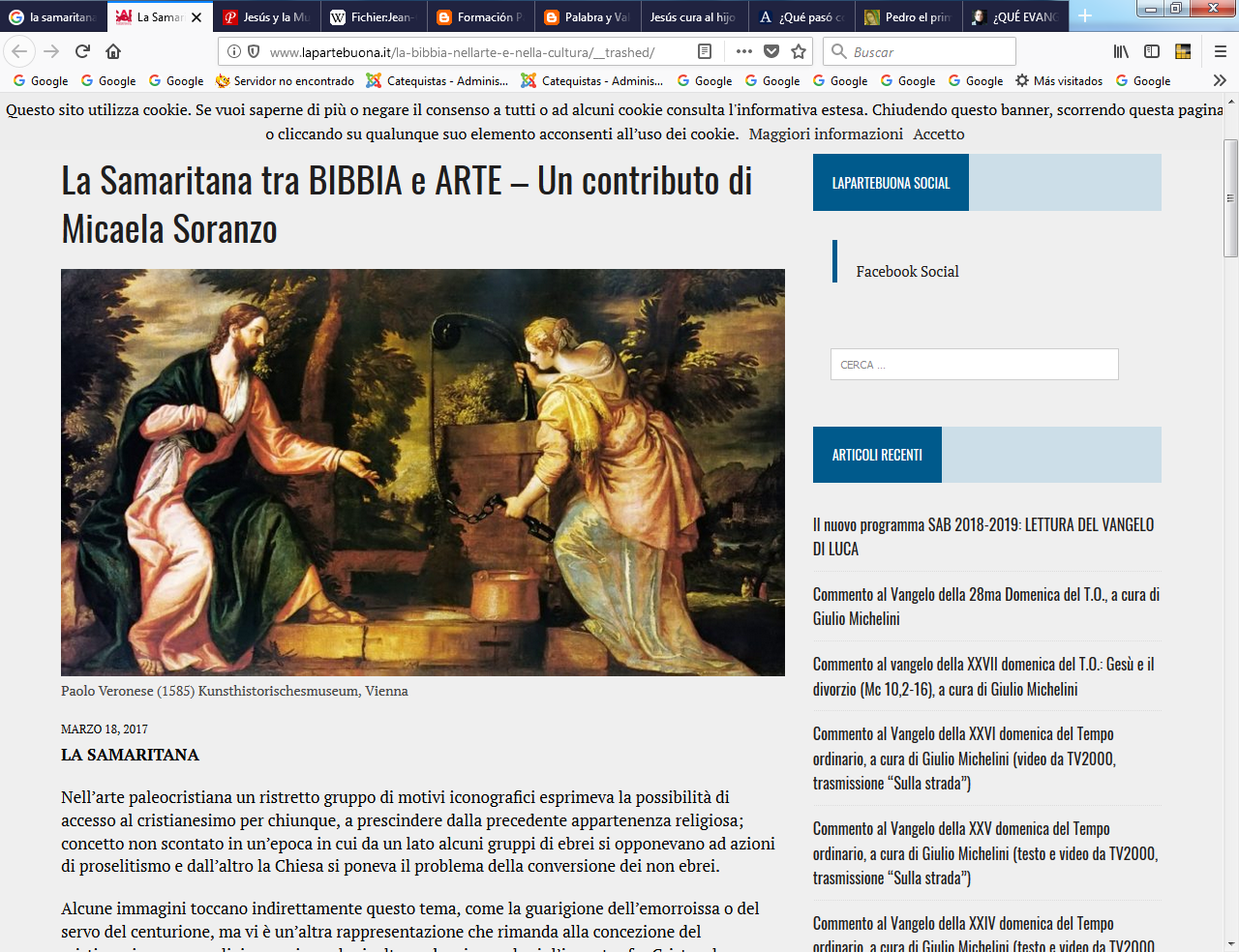 Paolo Verones   158522 Vosotros adoráis lo que no conocéis; nosotros adoramos lo que conocemos, porque la salvación viene de los judíos. 23 Pero la hora se acerca, y ya ha llegado, en que los verdaderos adoradores adorarán al Padre en espíritu y en verdad, porque esos son los adoradores que quiere el Padre. 24 Dios es espíritu, y los que le adoran deben h4cerlo en espíritu y en verdad». 25 La mujer le dijo: «Yo sé que el Mesías, llamado Cristo, debe venir. Cuando él venga, nos anunciará todo». 26 Jesús le respondió: «Ese soy yo, el que habla contigo». 27 En ese momento llegaron sus discípulos y quedaron sorprendidos al verlo hablar con una mujer. Sin embargo, ninguno le preguntó: «¿Qué quieres de ella?» o «¿Por qué hablas con ella?». 28 La mujer, dejando allí su cántaro, corrió a la ciudad y dijo a la gente29 «Venid a ver a un hombre que me ha dicho todo lo que hice.  ¿No será acaso el Mesías?».  26 Los samaritanos cautivan a Jesús y le acogen   Jn 9. 30-4330 Salieron entonces de la ciudad y fueron a su encuentro. 31  Mientras tanto, los  discípulos le insistían a Jesús, diciendo: «Come, Maestro».32 Pero él les dijo: «Yo tengo para comer un alimento que vosotros no conocéis». 33 Los discípulos se preguntaban entre sí: «¿Alguien le habrá traído de comer?». 34 Jesús les respondió: «Mi comida es hacer la voluntad de aquel que me envió y llevar a cabo su obra. 35 Vosotros decís que aún faltan cuatro meses para la cosecha. Pero yo os digo: Levantad los ojos y mirad los campos: ya están madurando para la siega. 36 Ya el segador recibe su salario y recoge el grano para la vida eterna; así el que siembra y el que cosecha comparten una misma alegría. 37 Porque en esto se cumple el proverbio: «Uno siembra y otro cosecha». 38 Yo os envié a cosechar a donde otros han trabajado (sembrado); otros han trabajado, y vosotros recogéis el fruto de sus esfuerzos». 39 Muchos samaritanos de esta ciudad  creyeron en él por la palabra de la mujer, que atestiguaba: «Me ha dicho todo lo que hice». 40 Por eso, cuando los samaritanos se acercaron a Jesús, le rogaban que se quedara con ellos, y él permaneció allí dos días. 41 Muchos más creyeron en él, a causa de su palabra. 42 Y decían a la mujer: «Ya no creemos por lo que tú has dicho; nosotros mismos lo hemos oído y sabemos que él es verdaderamente el Salvador del mundo». 43 Transcurridos los dos días, Jesús partió hacia Galilea. 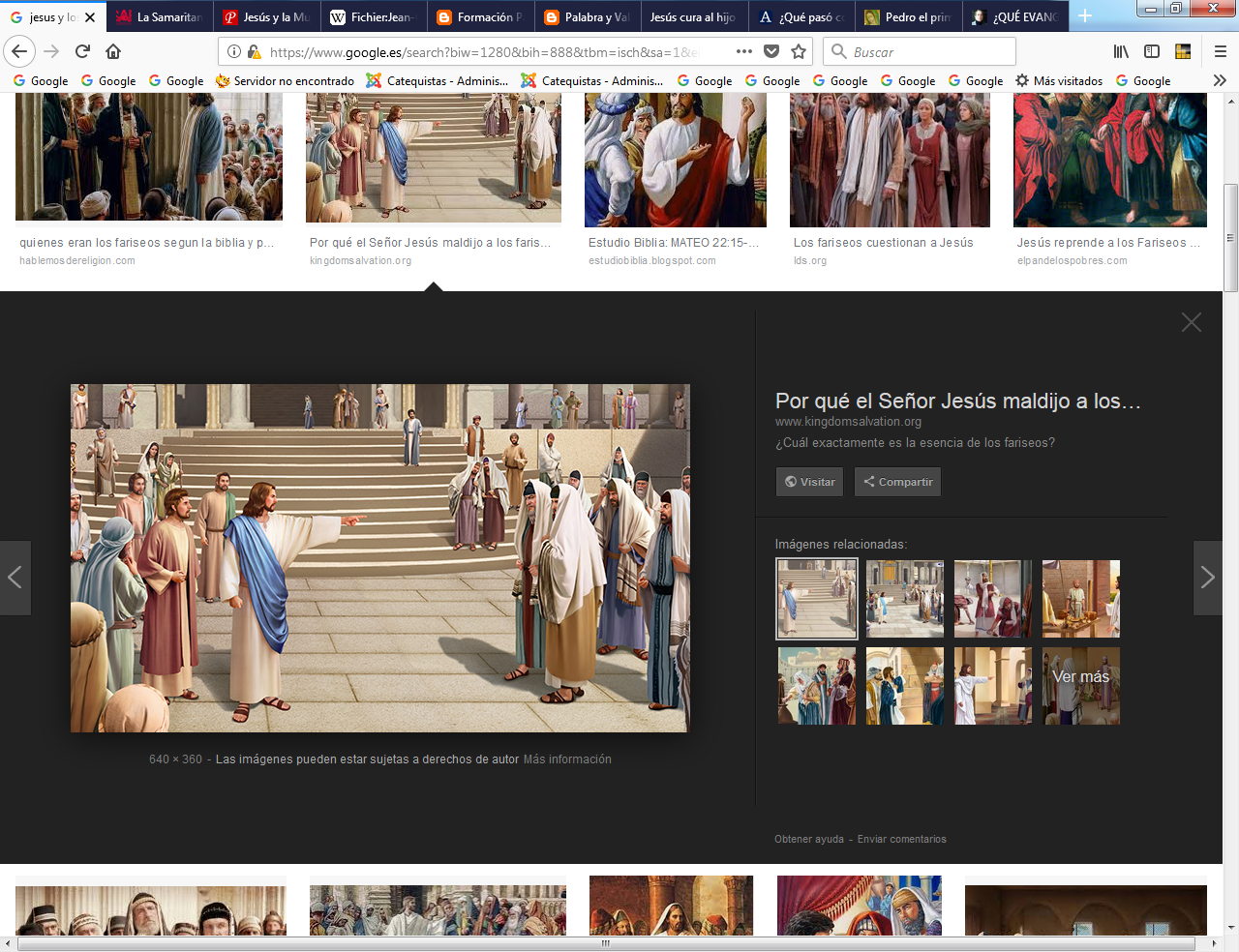 Jesús y los fariseos . Pintura moderna El número de doce, resulto especialmente simbólico en alusión a las doce tribus de israel. Pero los números en el contexto evangélicos  no tienen especial significado. Los 72 discípulos pudieron ser más o menos, más permanentes y más pasajeros. No debe tomarse el Evangelio como base para mitificar los numero 3, 5, 7, 12, 10, 30, 40, 144.00 señalados etc. Dios y Jesús están más allá de la matemáticas. Visita a su pueblo de Nazareth . La< relata  Lucas  ( 4.16-30) al principios de su misión Y Marcos y Mateo lo retrasan más adelante ese encuentro. ¿O fueron dos visitas? Una puso ser antes de ir a vivir a Cafarnaum  y otra en tiempos posteriores, recogida Marcos y mateo, menos conflictiva   A medida que Jesús se va acercando a Jerusalén, hace más clara su previsión de la muerte de cruz que espera. Preparar a sus discípulos a lo que se avecina. Lucas recoge muy bien esos anuncios 1º anuncio  Lc 9. 22.-27, paralelo a Mt 16-21 y Mc  8-31-32 y 9.1-2 2º anuncio: Lc 9. 43-45, paralelo a Mt 17. 22-13 y Mc 9. 30-32 3º anuncio  Lc. 18.31-34, relacionado con Mt 20-17-19 y Mc 10. 32-34